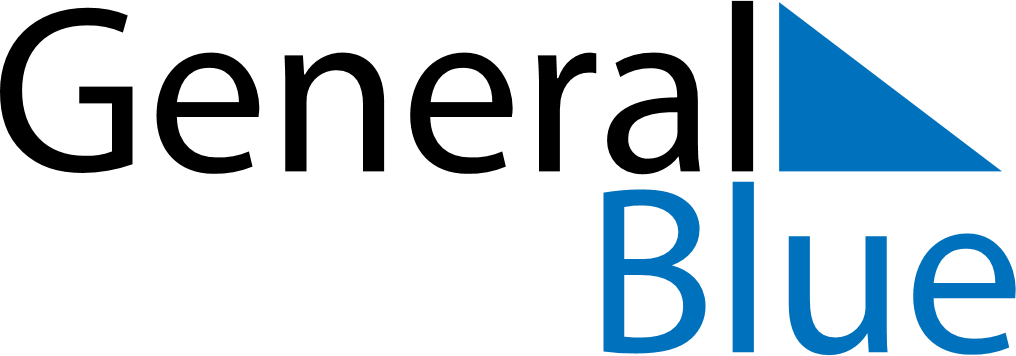 July 2024July 2024July 2024July 2024July 2024July 2024Nizhniy Novgorod, RussiaNizhniy Novgorod, RussiaNizhniy Novgorod, RussiaNizhniy Novgorod, RussiaNizhniy Novgorod, RussiaNizhniy Novgorod, RussiaSunday Monday Tuesday Wednesday Thursday Friday Saturday 1 2 3 4 5 6 Sunrise: 3:20 AM Sunset: 8:55 PM Daylight: 17 hours and 35 minutes. Sunrise: 3:21 AM Sunset: 8:55 PM Daylight: 17 hours and 34 minutes. Sunrise: 3:21 AM Sunset: 8:54 PM Daylight: 17 hours and 32 minutes. Sunrise: 3:22 AM Sunset: 8:53 PM Daylight: 17 hours and 30 minutes. Sunrise: 3:24 AM Sunset: 8:53 PM Daylight: 17 hours and 29 minutes. Sunrise: 3:25 AM Sunset: 8:52 PM Daylight: 17 hours and 27 minutes. 7 8 9 10 11 12 13 Sunrise: 3:26 AM Sunset: 8:51 PM Daylight: 17 hours and 25 minutes. Sunrise: 3:27 AM Sunset: 8:50 PM Daylight: 17 hours and 23 minutes. Sunrise: 3:28 AM Sunset: 8:49 PM Daylight: 17 hours and 21 minutes. Sunrise: 3:30 AM Sunset: 8:48 PM Daylight: 17 hours and 18 minutes. Sunrise: 3:31 AM Sunset: 8:47 PM Daylight: 17 hours and 16 minutes. Sunrise: 3:32 AM Sunset: 8:46 PM Daylight: 17 hours and 13 minutes. Sunrise: 3:34 AM Sunset: 8:45 PM Daylight: 17 hours and 11 minutes. 14 15 16 17 18 19 20 Sunrise: 3:35 AM Sunset: 8:44 PM Daylight: 17 hours and 8 minutes. Sunrise: 3:37 AM Sunset: 8:42 PM Daylight: 17 hours and 5 minutes. Sunrise: 3:38 AM Sunset: 8:41 PM Daylight: 17 hours and 2 minutes. Sunrise: 3:40 AM Sunset: 8:40 PM Daylight: 16 hours and 59 minutes. Sunrise: 3:41 AM Sunset: 8:38 PM Daylight: 16 hours and 56 minutes. Sunrise: 3:43 AM Sunset: 8:37 PM Daylight: 16 hours and 53 minutes. Sunrise: 3:45 AM Sunset: 8:35 PM Daylight: 16 hours and 50 minutes. 21 22 23 24 25 26 27 Sunrise: 3:46 AM Sunset: 8:34 PM Daylight: 16 hours and 47 minutes. Sunrise: 3:48 AM Sunset: 8:32 PM Daylight: 16 hours and 43 minutes. Sunrise: 3:50 AM Sunset: 8:30 PM Daylight: 16 hours and 40 minutes. Sunrise: 3:51 AM Sunset: 8:29 PM Daylight: 16 hours and 37 minutes. Sunrise: 3:53 AM Sunset: 8:27 PM Daylight: 16 hours and 33 minutes. Sunrise: 3:55 AM Sunset: 8:25 PM Daylight: 16 hours and 29 minutes. Sunrise: 3:57 AM Sunset: 8:23 PM Daylight: 16 hours and 26 minutes. 28 29 30 31 Sunrise: 3:59 AM Sunset: 8:21 PM Daylight: 16 hours and 22 minutes. Sunrise: 4:01 AM Sunset: 8:19 PM Daylight: 16 hours and 18 minutes. Sunrise: 4:02 AM Sunset: 8:17 PM Daylight: 16 hours and 14 minutes. Sunrise: 4:04 AM Sunset: 8:15 PM Daylight: 16 hours and 11 minutes. 